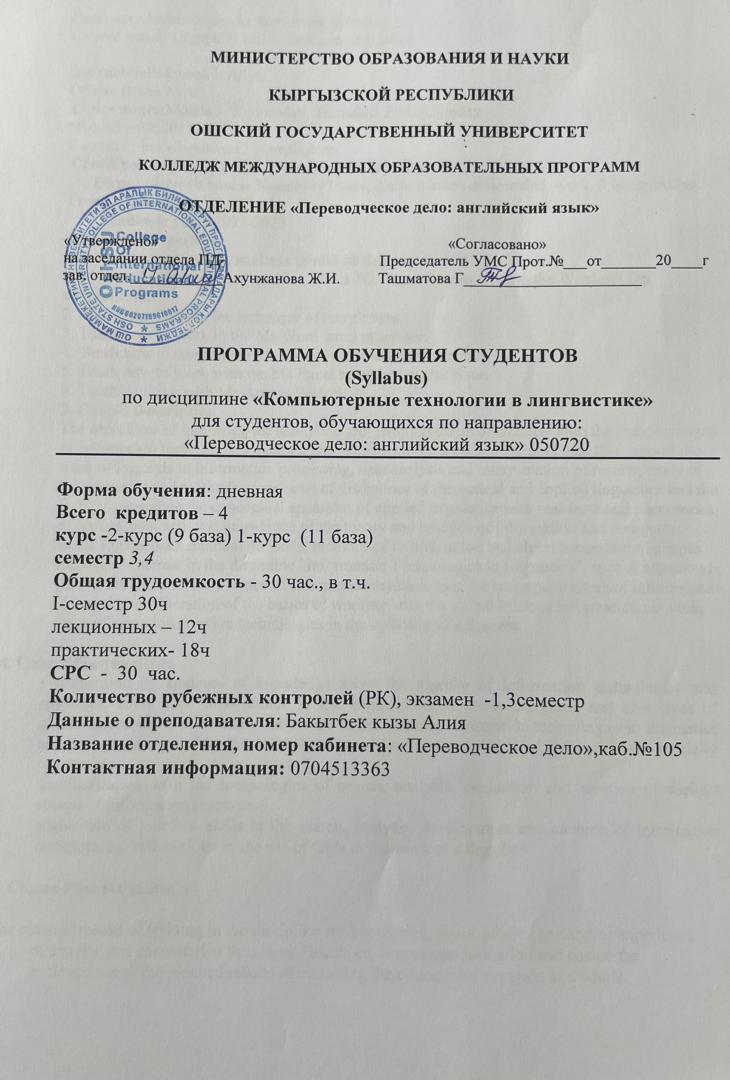 Computer technologies in linguistics SyllabusCourse name: Computer technologies in linguisticsInstructor:Bakytbek k AliyaOffice: Room №105 Office hours:Monday .Wednesday, Thursday, Friday,SundayMobile: +996704513363E-mail:     bakytbekovaa13@gmail.com Credit hours: (30: 12 practical classes, 18indep. classes)      Term 1: 1.credit hours- 30auditory hours, 2.credit hours-30hoursind. work, 8 hours testing.Terms:  I, II        Academic year: 2022-20232 . Course ObjectivesBy the end of the course, students should be able to:1. Master the techniques of working with a PC. Teach how to work in the Windows OS environment.2. Master the skills in the technique of recruitment.3. Teach how to work in the Ms Word word processor.4. Teach how to work in the Ms PowerPoint presentation editor.5. Teach how to work with the Ms Excel spreadsheet processor.6. Teach working with Ms Access DBMS3. Course DescriptionThe objectives of mastering the discipline are: familiarization of students with the basic concepts of information technology; development of tools and information technologies that support the work of linguists in information processing, data analysis and interpretation of results; study of the apparatus and methods of research of disciplines of theoretical and applied linguistics and the ability to correlate the conceptual apparatus of applied linguistics with real facts and phenomena of professional activity; knowledge of the theory and practice of information and computer technologies, mathematical methods, methods of formalization and algorithmization of simple linguistic systems. In the discipline "Information Technologies in linguistics", special attention is paid to the study of the essence of information technologies, the main parameters of information resources, consideration of the basics of working with the global Internet information network, ways of using information technologies in the activities of a linguist8.  Карта  компетенций  дисциплины  в  разрезе  тем (разделов)9.Учебно-методическое обеспечение 1. Computer technologies in linguistics A.N.Malyavina2. Computer technologies in linguistics A.V.Zubov3. Computer technologies in linguistics L.Y.Shchipitsina4.A.S.Sookyan “Exercises in Modern English”Internet Resourses:1.https://dspace.tltsu.ru/bitstream/123456789/232/1/2%2021%2013%20%D0%9C%D0%B0%D0%BB%D1%8F%D0%B2%D0%B8%D0%BD%D0%B0%20%D0%90%D0%9D%20%D0%98%D0%A2%20%D0%B2%20%D0%BB%D0%B8%D0%BD%D0%B3%D0%B2%D0%B8%D1%81%D1%82%D0%B8%D0%BA%D0%B5.pdf2.http://www.enotes.com/odp-encyclopedia/3.http://academia-moscow.ru/ftp_share/_books/fragments/fragment_19425.pdf4.https://www.studmed.ru/zubov-av-zubova-ii-informacionnye-tehnologii-v-lingvistike_df63dadef43.html5.https://www.calameo.com/books/006676453258045e5bcb16.https://www.labirint.ru/books/510128/7..YouTube10. Информация по оценкеПолитик курса•  Не опаздывать на занятие•  Не разговаривать во время занятий, не жевать резинку•  Отключить сотовый телефон или переставить на беззвучный режим•  Не пропускать занятия, в случае болезни предоставить справку•  Пропущенные занятия отрабатывать в отведенное11. Политика выставление балловВ соответствии с картой накопления баллов, студент может набирать баллы по всем видам занятий. На практических занятиях за квизы, диктант, выполнение упражнений, сочинений, конспектов студенты могут получить максимум 10 баллов; за выполнение домашних заданий, эссе, презентации, топики, а также за внеаудиторную работу получают максимум 10 баллов; за рубежный контроль – максимум 40 баллИнформация об оценке Выставление оценок осуществляется на основе принципов объективности, справедливости, всестороннего анализа качества знаний студентов, и других положений, способствующих повышению надежности оценки знаний обучающихся и устранению субъективных факторов.4. Course Pre-requisites• acquisition by students of knowledge about the essence of information technologies and resources, about their significance in the modern world, about the goals and objectives of obtaining and using information, about the basics of using information technologies in linguistics and the current state of the level and direction of development of applied software in the specialty of linguist; familiarization with the technologies of search, analysis, evaluation and creation of various classes of information resources; acquisition of practical skills in the search, analysis, development and creation of information resources, as well as skills in the use of tools in the work of a linguist.5. Course Post-requisitesThe planned results of training in the discipline are knowledge, skills, proficiency and/or experience of activity that characterize the stages / levels of competence formation and ensure the achievement of the planned results of mastering the educational program as a whole. 6.Технологическая кaрта  дисциплиныI семестр 7. Карта  накопления  баллов  по  дисциплине I семестрРазделы и названиятемы
Кол-во
час.КомпетенцииКомпетенцииКомпетенцииКомпетенцииКомпетенцииРазделы и названиятемы
ОК 5ПК14ПК14ДК3Σ общее количество компетенций1 moduleОК 5ПК14ПК14ДК3Σ общее количество компетенций1.Computer technologies in linguistics Text processing and its levels2ч++22.Text processing and information technology.2ч++++33Psychological aspects of computerization in education2ч++14.General principles of solving linguistic problems by modeling. The main stages of problem solving2ч+++25.Machine translation of texts. The need to create. Levels of automation of the translation process. Human participation in translation using MP. Principles of work, stages.2ч++++36.The Internet in the work of the translator. Opportunities, resources Ways and basic principles of improving the efficiency of Internet search2ч++22 module1.Computer technologies in linguistics Text processing and its levels2ч++22.Text processing and information technology.2ч+++23 Psychological aspects of computerization in education2ч214.General principles of solving linguistic problems by modeling. The main stages of problem solving2ч+++25.Machine translation of texts. The need to create. Levels of automation of the translation process. Human participation in translation using MP. Principles of work, stages.2ч++++36.The Internet in the work of the translator. Opportunities, resources Ways and basic principles of improving the efficiency of Internet search2ч++++37.Automatic reading of tests. Optical character recognition systems and their capabilities2ч++++38.Translation Memory. Objective necessity of creation.The principle of operation.2ч++++39.  The Internet in the work of the translator. Opportunities, resources2ч++210. Test on Unit 12ч11. Exam Skills Trainer2ч30. Test on unit 32чИтого 30Всего 30Рейтинг              (баллы)Оценка по буквенной системе Цифровой эквивалент оценкиОценка по традиционной системе 87 – 100А4,0Отлично80 – 86В 3,33Хорошо74 – 79С3,0Хорошо68 -73D2,33Удовлетворительно61 – 67Е2,0Удовлетворительно31-60FX0НеудовлетворительноРейтинг(баллы)Оценка по буквенной системеЦифровой эквивалент оценкиОценка по традиционной системе87 – 100A5Отлично74 -86B4Хорошо61 – 73C3Удовлетворительно31 – 60D2Неудовлетворительно